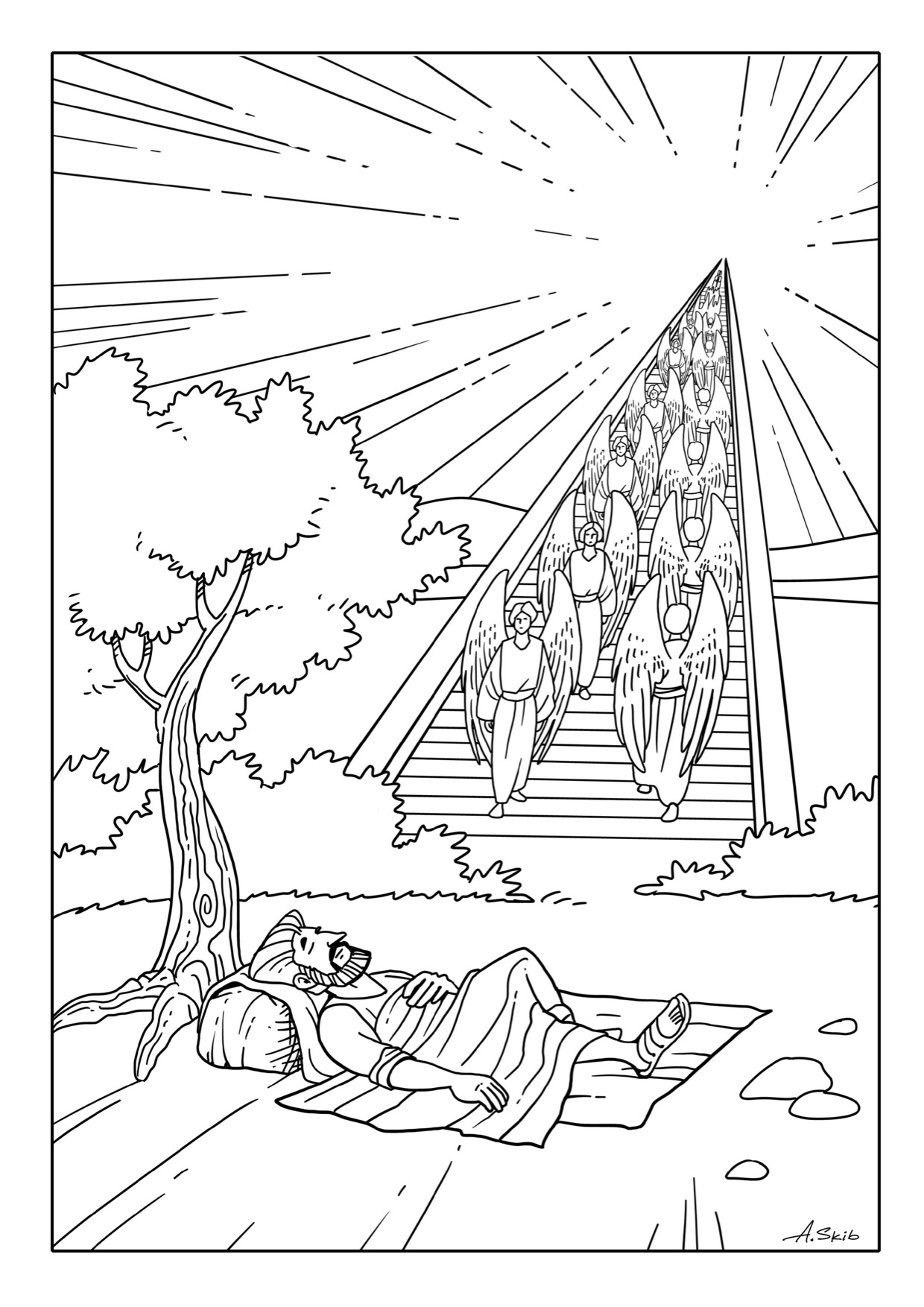 Can you colour this picture,or draw what you imagine it might have looked like?